COMMUNIQUE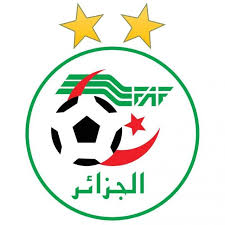 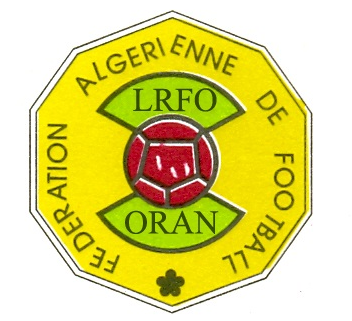 DIRECTION TECHNIQUE REGIONALE          Les candidats pour le stage de formation  CAF «D», dont les noms suivants, sont priés de se rapprocher auprès de la Direction Technique Régionale  LRFO, pour s’acquitter des frais de participation qui sont de 30.000 DA, et cela avant le jeudi 11 Avril 2024. Liste des candidats CAF «D» Groupe 2DTR  Jamal MEZZOUGNoms et PrénomsDates et lieux des naissances01AINSEBA  Tawfiq21/12/1983 à Bab Assa02SID EL HADJ Ali Kamel01/01/1978 à Oran03ADASSI Boumediene08/03/1971 à Ain Tolba04SAHA Bouhdjar27/01/1970 à Sidi Ben Adda05BERROUIGAT Mohamed01/08/1980 à Hennaya06ADDOUNI Oussama10/10/1996 à Sfisef07CHAACHOUA Mustapha21/03/1983 à H. Bouhdjar08BENABDELMOUMENE Mokhtar09/01/1990 à H. Bouhdjar09MEKKAOUI Mourad06/12/1972 à Oran10LOUIZA Fouzi07/09/1969 à H. Bouhdjar11BOUKHARI Mohamed27/07/1984 à H. Bouhdjar12BENICHOU  Nasreddine29/10/1980 à H. Bouhdjar13RAMDANE Baroudi04/06/1987 à A. Temouchent14BELARBI Omar02/11/1983 à A. Temouchent15SOUSSI Med Amine03/01/1991 à Bni Saf16BELKACEM Abdelkader18/07/1975 à A. Temouchent17SEFRAOUI  Abderrahmane18/08/1986 à Tlemcen18BEYAMINA Ismail01/06/1986 à Tlemcen19BELLOUFA Mohamed25/04/1985 à Mostaganem20KHELIF Khaled09/11/1983 à Tiaret21BESSERIR Soufiane04/04/1979 à A. Temouchent22LATTAR  Mourad07/04/1983 à Sidi Ali23MOUFFOK Abdelhak10/04/1996 à Hassi Rmel24SLIMANI Omar27/05/1985 à Tighinif25BENSADOK Tayyib 03/12/1989 à Ami Moussa26AMICHE Soufiane01/01/1987 à Chlef27MOKRI Med El Amine04/09/1990 à Bensekrane28SELLAMI Moustafa27/10/1994 à Sidi Bel Abbes29AIDOUDI  Abderraouf07/05/1998 à Cheria30BOUHEND  Houcine14/04/1989 à Sfisef